Act 1, Scene 5 – Capulet Part Word Problems The party in the great Capulet hall is in full swing. Servants are working hard to ensure everything runs smoothly. There is a delicious feast for the guests. Capulet mingles with the guests, joking with them and encouraging them all to dance. From across the room, Romeo sees Juliet and is instantly transfixed. Help to work out these problems by reading the Roman Numeral and then solving the problem. Romeo dances CMLXVIII steps before he meets Juliet. Juliet dances DCCCLXIX steps. Who has danced the most steps before they meet?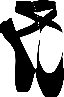 There are DXLVI portions of Gooseberry Fool. CDI portions are eaten. How many portions are left for the servants to eat?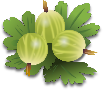 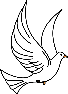 Romeo compares Juliet to a, ‘white dove’. White doves live on average XIII years. If a month has on average XXX days. How many days approximately do doves live for?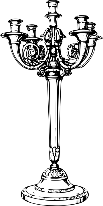 At the feast, the red candles burnt for CDLVII minutes, the white candles burnt for DIV minutes and the green candles burnt for DC minutes. Which colour candles burnt for the longest time?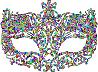 At the feast, guests are wearing masks. Lady Capulet’s mask is adorned with CM crystals. Whilst dancing, CV crystals fall off. Then at bed time, when she removes the mask, another XCIX crystals fall off. How many are left on the mask?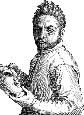 A group of actors are practising Act 1, Scene 5, which has CXXXVI lines. They practise the scene IIItimes. How many lines will they perform altogether? 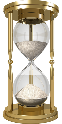 In line CXXIX, Nurse tells Juliet that Romeo is, ‘The only son of your great enemy.’ Juliet in line CXXXIII says, ‘That I must love a loathed enemy.’ If it takes II minutes for each line to be performed. How many minutes will it take from Nurse’s line to Juliet’s line? (including theirs)During the feast, Baroque music is played. There are CXIX songs lasting IV minutes each. How long does the music last?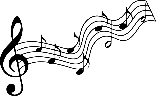 